附件三：培训地点交通指南绍兴世茂皇冠假日酒店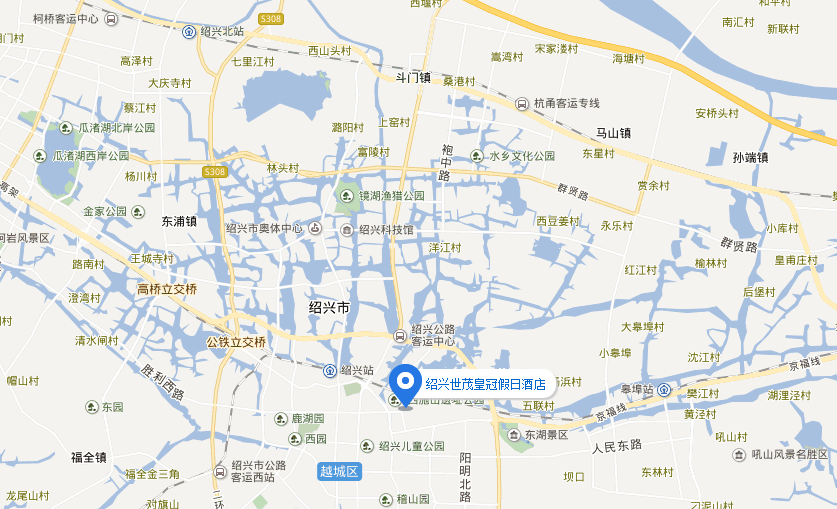 地址：浙江省绍兴市越城区胜利东路379号周边交通：飞机：距离萧山国际机场约46公里，打车约50分钟；高铁：距离绍兴北站约17公里，打车约35分钟；绍兴火车站：距离绍兴火车站约2.9公里，打车约10分钟。